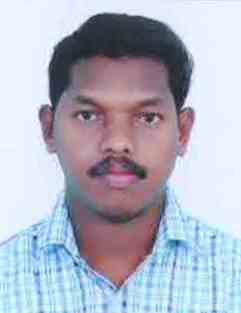 JOHNSONJOHNSON.357385@2freemail.com  Career ObjectiveTo secure a challenging position in a progressive reputed organization which gives opportunity to utilize my professional skills and experience, to achieve the common goals of growth of the organization and right personal career.SYNOPSISOverall 4+ years’ experience in Materials Testing & Inspection in Laboratory in the Construction Sector.Technical Experience:Aggregate Testing as per ASTM& BS Standards such as Sieve  Analysis, Soundness, Aggregate Crushing Value, Aggregate impact value, Specific gravity Water absorption, Moisture content, Flakiness, Elongation, loss Angeles abrasion,  Clay lumps etc.Soil Testing as per ASTM, BS & AASHTO Standards such as Sieve Analysis CBR, Plastic Limit, Liquid Limit Particle density etc.Concrete testing as per ASTM, BS  standards testing for Cubes, Cylinders & Paving Block etc.Asphalt testing as per ASTM, Standard such as Ignition ,Extraction and Grading, Marshall Preparation and testing Stability Flow, Density, VIM, VMA and VFB etc.Quality Control at Execution Stage:-Verifying Mix Designs & Plant trials for Asphalt & ConcreteEarthworks / Embankment Construction / BackfillingConcrete Works (Structural & Non-structural)EMPLOYMENT SCANSINCE July 2013 to till date with M/s Geosciences Testing Laboratory at Dubai, UAE as Laboratory TechnicianExperience Includes:-Contract Specifications / StandardsMethod of Statements / Material SubmissionsProject Quality Plan / Inspection Test PlanInternational Standards / Test ProceduresDocument Control / QC & QC AuditResponsibilities:Reporting to Technical Manager on daily basis and updating of allocated activitiesReview and/or document Field Change activities. Including investigation, presentation of observations and findings, and reporting.  Provide direction in implementing Incoming Inspection plans, First Article Inspection, In- Process and Final Product Inspection, Sampling Plans, inspection and test acceptance criteria, and resolve non-conformances.Proper Coordination of Quality Inspection on Site, Standing in gap as Intermediary between Client QC Engineer and Third Party Inspector.Conducting and  preparing reports on the following as per ASTM, AASHTO, BS and ISOAGGREGATE: Sieve Analysis, Flakiness Index and Elongation Index, Aggregate Impact Value, Aggregate Crushing Value , Ten Percentage Fine Value , Material Finer Than , Loss Angeles Abrassion Value , Soundness , Bulk Density , Shell Content , Sand Equivalent Value , Moiture Content , Compaction Fraction , Thin and Elongated Particles of Aggregate , Partially and Fully Crushed Faces of Aggregate , Drying Shrinkage .ROCK GRADING: Rock size Distribution and Weight Distribution , Shape Index , Drop Breakage Index ,ASPHALT: Asphalt Sampling , Core testing, Marshall testing, Ignition method for determining bitumen content , Extraction Method , Rate of Spray SOIL;                                                                                                                                                                                  Soil sampling, Relation between dry density and moisture content, Sieve Analysis , California bearing ratio, Plasticity index,  Point load, Soil classification, Moisture content.CONCRETE: Concrete Sampling , Slump and Temperature Testing , Density of Fresh Concrete , Air content , Bleeding , Flow Table Test ,  Compressive strength of Cube Field Experience:-Worked in various projects including road project, drainage project, bridges, tunnels, high rise building project etc. with various contractors and consultants.Strength:-Good learning power, analytical skills, tolerance in crisis situation, communication.Academics2006	 	Deploma in Civil Engineering , N S S Polytecnic , Pandalam , Pathanamthitta                                                 (Dist) , Kerala2003		Plus two in Govt Boys Higher Secondary School , Adoor2001               SSLC in PGMBHS Parakode.Personal VitaeDate of Birth		:	02nd February’ 1986Marital Status		:	marriedSex			:	MaleNationality		:	IndianLanguages known	:	English, Hindi, Malayalam & TamilDeclaration I hereby declare that all the above furnished information is true to the best of my knowledge and belief.